Викторина к Дню славянской письменности.Цель: актуализация и расширение имеющихся знаний студентов по возникновению и распространению письменности и возникновению книгопечатания.Задачи:1) Расширять знания и представления учащихся об истории возникновения славянской письменности и её роли в развитии человечества.2) Способствовать формированию интереса к истории и культуре своего народа.3) Развивать речь, мышление, творческие способности учащихся.4) Воспитывать уважение и понимание русской культуры, славянских традиций.День славянской письменности и культуры 24 мая. Он приурочен ко дню памяти святых равноапостольных братьев Мефодия и Кирилла, создателей первой славянской азбуки.1.     Назовите авторов славянской азбуки. 2.     В каком городе писали на бересте? 3.     Что такое пергамент? 4.     Что такое писало? 5.     Когда была создана славянская азбука? 6.     Как она называлась? 7.     Что такое летопись? 8.     Кто вёл летописи? 9.     Кто изображён на портрете? 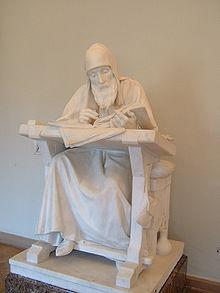 10.   Какие качества нужны были писцу? 11.   Кто первым в Европе придумал книгопечатание?12.   Как называется место, где печатают книги? 13.   Сколько времени уходило на написание 1 рукописной книги? 14.   Сколько времени ушло на первую российскую печатную книгу «Апостол»? 15.   Сколько времени ушло на вторую российскую печатную книгу «Часовник»? 16.Откуда родом были Кирилл и Мефодий? 17.О чём это стихотворение:В монастырской келье узкой,В четырёх глухих стенахО земле о древнерусскойБыль записывал монах.Он писал зимой и летом,Озарённый тусклым светом.Он писал из года в годПро великий наш народ.18.Как называется самая известная русская летопись?  19.Кто её автор, какой период она описывает, когда создана? 20.В каком году была выпущена первая печатная книга в России? 21.Как называлась первая печатная книга России? 22.С XI в. в русском алфавите азбуке было 43 буквы. Часть букв взяли из греческого алфавита. А сколько букв были новыми, потому что их не было у греков? 23.Кто был старшим из братьев: Кирилл или Мефодий? 24.В какой стране изобрели бумагу? 25.Как назывались многоцветные иллюстрации, заставки в древнерусских рукописных книгах, также называют и художественные произведения небольших размеров. 26.Какая буква появилась ещё в конце XVIII в., но её официально утвердили только в 1956 г.? 27.Кору какого дерева использовали на Руси в качестве писчего материала? 28.Как называлась первая печатная газета в России? 29.Как до принятия сана звали Кирилла? 30.Каким прозвищем нарекли составителя славянской азбуки Кирилла 31.Какие произведения Древней Руси написаны на древнерусском языке? 32.Как называется хорошо сохранившаяся рукопись середины XI века, памятник русского старославянского языка. До обнаружения в 2000 году Новгородского кодекса считалась древнейшей книгой, созданной на Руси, т.е. первым памятником церковно-славянского языка. 33.Как называется первый русский письменный закон? 34.Как назывался памятник русской литературы XVI века, являющийся сборником правил, советов и наставлений по всем направлениям жизни человека и семьи, включая общественные, семейные, хозяйственные и религиозные вопросы. Наиболее известен в редакции середины XVI векана церковнославянском языке, приписываемой протопопу Сильвестру. Написан живым языком, с частым использованием пословиц и поговорок. 